1 – Choose the correct answer : 1 – We enjoy  ( watches – watching – to watch ) silly  game  shows .2 – Did you agree  ( helps – helping – to help )  her plan the dinner ?3 – I'm only planning  ( stay – stayed – staying – to stay ) her for  an hour  or two.2 – Complete the sentence . Use the correct form of the Verb :1 – I try …………………( get )  an hour  of  reading  in every day .2 – I began ………………….( work ) there  in March .3 – Tom  decided ………………………….( apply ) to  medical  school . 1 – Complete  the  sentences with these  words :1 – pollution  is the ………………………of many  environmental  problems.2 - ……………….food  is  produced  entirely  without  chemicals .2 – Match  :1 – a piece  of  cake                                    (      ) extremely large .. 2 – bold                                                     (       )  very easy.	                                                                                                                                                              (        )  Strong and courageous.        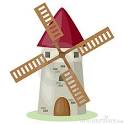 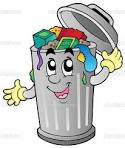 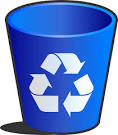 